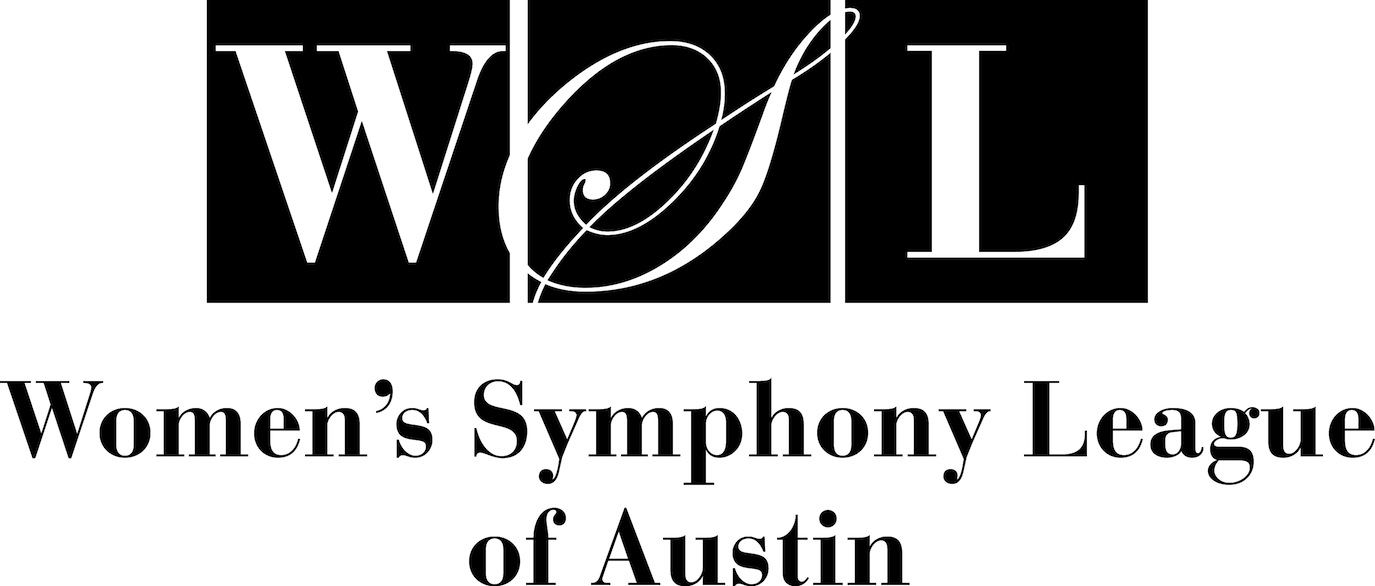 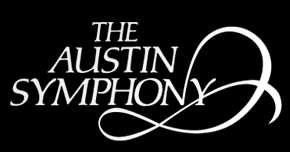 Youth Leadership CouncilMembership Application	I.  Teen Information_____________________________	______________________________	___________________________	First Name			 	Last Name				Preferred Name_____________________________________   	_______________________	___________________________School				                             Grade (2014-15)			Birthday_____________________________________	_______________________	___________________________E-mail address	(student)			Phone Number (Mobile)      	Phone Number (Home)_____________________________________	 _______________________	_____________Home Address					 City		      	       	Zip Code________________________________________________________________________________________________Hobbies/Extracurricular Activities/Skills________________________________________________________________________________________________How did you hear about YLC? II.  Parent Information_____________________________________	_______________________________________________________Parents’ Names					Address (if different from above)_____________________________________	_____________________________________	Mother’s Phone	    				Father’s Phone_____________________________________          _____________________________________Mother’s E-mail address			Father’s E-mail address          Yes, I give permission for photos of my child to appear in YLC materials, including website,           Facebook page, and print publicity.  Restrictions: __________________________________III.  Membership Fee.          Payment online at www.wslaustin.org or by mail.The annual Youth Leadership Council membership fee* is $395.  Fee for children of WSL, Knights, and ASO Board members is $325.  Returning Seniors:  $295 (for seniors who were members of YLC prior yr).  	IV.  MailingUnless registering online at www.wslaustin.org, please mail this form with your check enclosed to: Women’s Symphony League of Austin, P.O. Box 5998, Austin, TX 78763Questions or information may be directed via e-mail to youthleadershipcouncil@wslaustin.org.*The estimated fair market value of goods and services received in exchange for the membership fee is insubstantial.  As a result, the entire membership fee is a tax deductible contribution to WSL, a 501(c)(3) charitable organization. 